202４年1月　英会話サロン “English Café” 月会費：10,000円（月5回）12,000円 (取り放題）　or 1回3,000円Sun.Mon.Tues.Wed.ThursThursFri.Sat.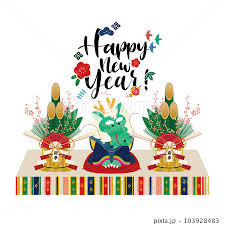 　　　Happy New Year！　　　　今年もどうぞよろしくお願いいたします！　　　Happy New Year！　　　　今年もどうぞよろしくお願いいたします！　　　Happy New Year！　　　　今年もどうぞよろしくお願いいたします！　　　Happy New Year！　　　　今年もどうぞよろしくお願いいたします！4  No Class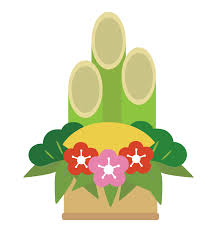 4  No Class5 No Class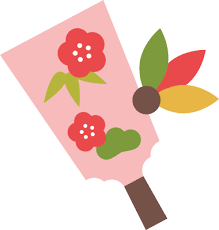 6 No Class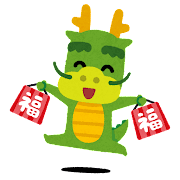 7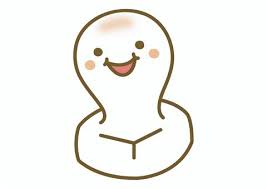 8910:00 – 11:30 英会話(B/C)                      Stephen19:30 - 21:00お仕事帰りの英会話  Stephen　　1010:00 – 11:30  英会話(A)   Stephen11:30 – 13:00  英会話(B/C) Stephen1110:00 – 11:30 英会話(B/C)  Sam1110:00 – 11:30 英会話(B/C)  Sam1210:00 – 11:30 英会話(A)    Sam11:30 – 13:00 英会話(B/C)  Sam1316:00–17:30  Ian Business English Café1414:-00-17:00Session♫151610:00 – 11:30 英会話(B/C)                      Stephen19:30 - 21:00お仕事帰りの英会話  Stephen1710:00 – 11:30  英会話(A)   Stephen11:30 – 13:00  英会話(B/C) Stephen1810:00 – 11:30 英会話(B/C)  Sam1810:00 – 11:30 英会話(B/C)  Sam1910:00 – 11:30 英会話(A)    Sam11:30 – 13:00 英会話(B/C)  Sam2016:00–17:30  Ian Business English Café21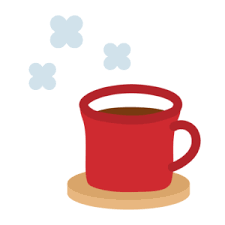 222310:00 – 11:30 英会話(B/C)                      Stephen19:30 - 21:00お仕事帰りの英会話  Stephen2410:00 – 11:30  英会話(A)   Stephen11:30 – 13:00  英会話(B/C) Stephen2510:00 – 11:30 英会話(B/C)  Sam2510:00 – 11:30 英会話(B/C)  Sam2610:00 – 11:30 英会話(A)    Sam11:30 – 13:00 英会話(B/C)  Sam2716:00–17:30  Ian Business English Café28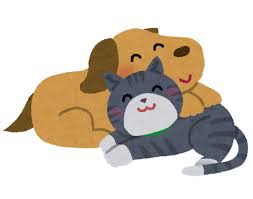 293010:00 – 11:30 英会話(B/C)                      Stephen19:30 - 21:00お仕事帰りの英会話  Stephen3110:00 – 11:30  英会話(A)   Stephen11:30 – 13:00  英会話(B/C) Stephen3110:00 – 11:30  英会話(A)   Stephen11:30 – 13:00  英会話(B/C) Stephenお知らせ:Session: Jan 14, Sunday  14:00-17:00     w/Mari Itohara(p), Tetsuo Kondo(b), Yuri Ito(d)Admission: 2,000 yen (w/drinks)英検準一級・TOEICクラス　生徒募集中！3 ) 英検・TOEFL:ライティング添削を随時行っています。　4) 神戸海星病院“英語ボランティア活動”にご興味のある方は、ご連絡くださいませ。お知らせ:Session: Jan 14, Sunday  14:00-17:00     w/Mari Itohara(p), Tetsuo Kondo(b), Yuri Ito(d)Admission: 2,000 yen (w/drinks)英検準一級・TOEICクラス　生徒募集中！3 ) 英検・TOEFL:ライティング添削を随時行っています。　4) 神戸海星病院“英語ボランティア活動”にご興味のある方は、ご連絡くださいませ。お知らせ:Session: Jan 14, Sunday  14:00-17:00     w/Mari Itohara(p), Tetsuo Kondo(b), Yuri Ito(d)Admission: 2,000 yen (w/drinks)英検準一級・TOEICクラス　生徒募集中！3 ) 英検・TOEFL:ライティング添削を随時行っています。　4) 神戸海星病院“英語ボランティア活動”にご興味のある方は、ご連絡くださいませ。